 Team Entrant Manufacturer Entry : Rs. 1,00,000/- + 18% GST  = Rs.1,18,000/- ( Additional  - Per Car)      Team Entrant Others :                          Rs.    10,000/- + 18% GST = Rs.    11,800/- ( Additional  - Per Team)      Team should consist of maximum of 3 cars per championship.For this entry form to be valid, it must be accompanied by the appropriate entry fees The entry fees can be paid either by Demand Draft in favour of “COIMBATORE AUTO SPORTS CLUB” payable at COIMBATORE  or by Cash or by wire transfer. Bank			Central  Bank of India			IFSC Code of Bank	CBIN0280908Branch			Coimbatore (908)			SB  A/c No.		1407019402Place	:      									Date	 :      Name , address & Signature of the witness:Please send duly completed form toCoimbatore Auto Sports Club Shop No. 29, Nehru Stadium,COIMBATORE – 641 018.Telephone: +91 422 2380065 E-Mail: casc.cbe@gmail.com Web site: www.casc.org.in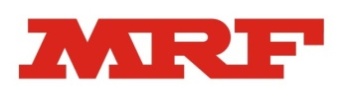 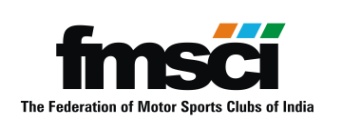 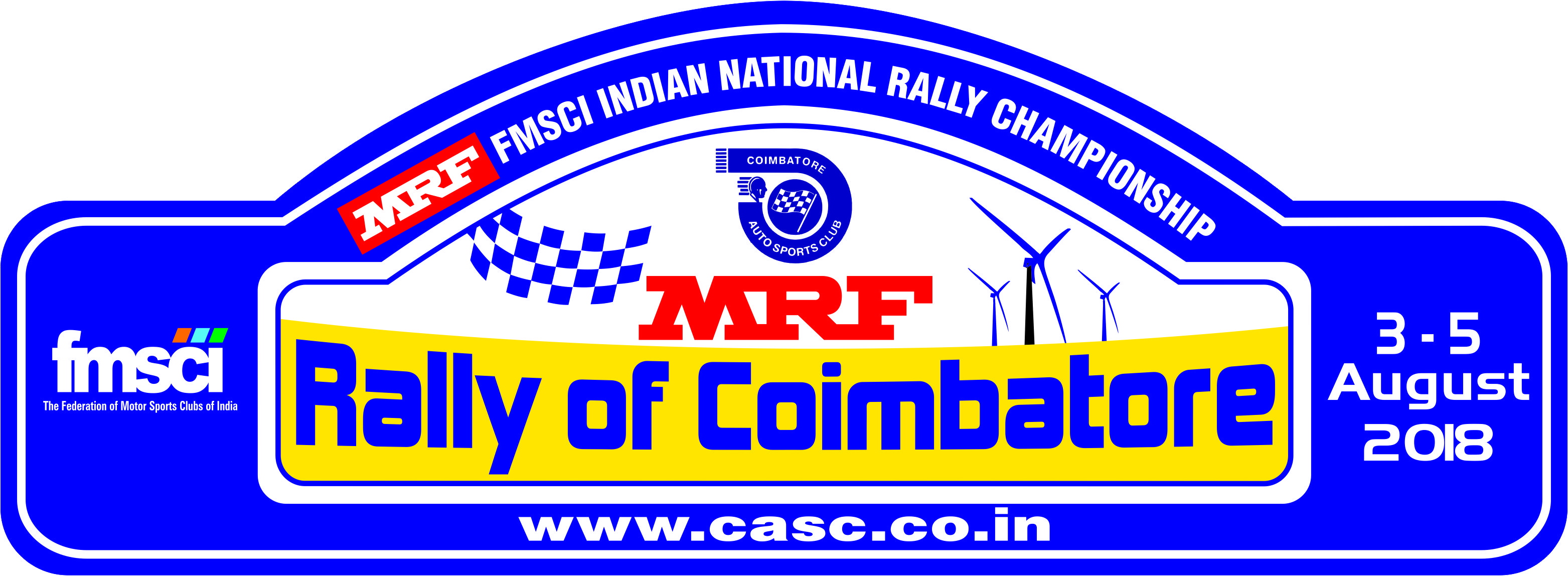 Round 2 -  MRF FMSCI Indian National Rally Championship 2018          COMPETITON NO.(For official use)Closing date for Standard Entries : 
Wednesday, 27th July 2018 @ 2000 hrs                                      Closing date for Late Entries : 
                                 Friday, 29th July 2018 @ 1700 hrsENTRY FORMENTRY FORMEntrant / CompetitorFirst DriverCo-DriverCo-DriverTeam NameTeam NameSurnameSurnameFirst (given)NameFirst (given)NamePlacePlaceGenderGenderBlood Group Blood Group Date of BirthDate of BirthCommunication AddressCommunication AddressTelephone (business)Telephone (business)Telephone (private)Telephone (private)Fax No.Fax No.Email AddressEmail AddressFMSCI Comp. Lic. No.FMSCI Comp. Lic. No.PAN PAN FMSCI IRC Reg. No.FMSCI IRC Reg. No.Driving License No.Driving License No.PA Policy DetailsPolicy No.AmountIssued byValidFromValidTillDriverCo- DriverDetails of the CarDetails of the CarDetails of the CarDetails of the CarMakeRegistration No.ModelCapacity – ccYear of ManufactureChassis No.Group / ClassEngine No.Homologation No.Predominant ColourSpecial Rally Cover Insurance NumberCompanyValid FromValid TillName of Tuner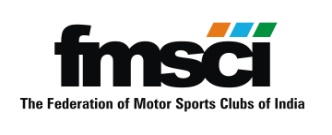 Round 2 -  MRF FMSCI Indian National Rally Championship 2018          COMPETITON NO.(For official use)          COMPETITON NO.(For official use)Sl.ChampionshipEntry Fees 
(with Optional Advertising)Entry Fees
(without Optional Advertising)1INRC   1 Rs. 37,500/-  +  18% GST  ( Total  Rs.44,250/-)    Double the Entry Fees2INRC   2 Rs. 32,500/-  +  18% GST  ( Total  Rs.38,350/-)    Double the Entry Fees3INRC   3 Rs. 27,500/-  +  18% GST  ( Total  Rs.32,450/-)    Double the Entry Fees4FMSCI  4WD  CUP Rs. 20,000/-  +  18% GST  ( Total  Rs.23,600/-)    Double the Entry Fees5FMSCI  2WD  CUP Rs. 10,000/-  +  18% GST   ( Total  Rs.11,800/-)    Double the Entry FeesSeeding InformationSeeding InformationSeeding InformationSeeding Information FIA Priority A Year :       FIA Priority B Year :       FMSCI Seed A FMSCI Seed BDeclaration & IndemnityI/We hereby make an application to participate in the above mentioned rally and certify that the particulars of my vehicle as given overleaf are correct, that I/We have read the Supplementary Regulations issued by Organisers for the said rally and agree to be bound by any of the International Sporting Code of the FIA, the General Prescriptions for 4W, Sporting Regulations and Championship Regulations of FMSCI; as well as the undertaking on this entry form. I have read the Regulations issued for this event and agree to be bound by them. In consideration of the acceptance of this entry, I agree to save harmless and keep indemnified the Government, the FMSCI, the Organisers, the FIA and their officials, the Sponsors, agents, representatives, employees and all persons assisting them in this event and all owners and tenants of private property traversed by this event, from and against all actions, claims, cost, expenses and demands in respect of death or injury to myself or any other person or persons or loss or damage to any property including the car concerned in this event and test, if any or otherwise howsoever and not withstanding that the same may have been contributed or occasioned by the negligence of the Organiser and their official, agents, representatives, employees and all persons assisting them in this event. The indemnity shall be binding on my heirs, executors and legal representatives. I/we declare that I/we shall not post any wrong and or provoking information/comment on social media of any kind neither to any media personnel. All grievances / problems will be addressed through correct procedures as laid down in the sporting code, general prescriptions applicable to the respective event and supplementary regulations of the event.I/We also undertake to compensate and or settle all third party damages of any kind, caused by me/us, my representative/s or who so ever connected with me/us during the event.I declare that the drivers posses the standard competence necessary for an event of this type to which this entry relates, also that the vehicle entered is suitable and rally-worthy for the event. I agree and undertake to abide by the rules and regulations framed for this event including the conditions precedent set out herein and all other rules and regulations, which may hereinafter be framed.Finally I/We hereby acknowledge that I / We am / are fully conversant with the risk and dangers of Motor Sports in general and this rally in particular which I/WE assume hereby.Signature of the EntrantSignature of the DriverSignature of the Co-Driver1)       2)      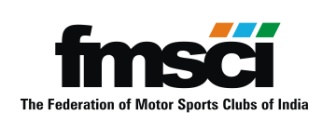 Round 2 -  MRF FMSCI Indian National Rally Championship 2018          COMPETITON NO.(For official use)Media InformationDriverCo-DriverNamePlaceDate of BirthTeamChampionship TitlesINRC DebutINRC WinsWebsiteCareer HighlightsCareer HighlightsCareer Highlights201720162015Favourite Motorsports IconHobbyAny otherSignature of the DriverSignature of the Co-Driver